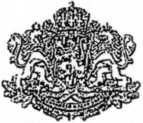 РЕПУБЛИКА БЪЛГАРИЯ АДМИНИСТРАЦИЯ НА МИНИСТЕРСКИЯ СЪВЕТ		2019 г.ДОГ-Н ИВАН МАРКОВ ГЛАВЕН СЕКРЕТАР НА МИНИСТЕРСТВО НА ТРАНСПОРТА, ИНФОРМАЦИОННИТЕ ТЕХНОЛОГИИ И СЪОБЩЕНИЯТАа Ваш № 04-00-10/11.02.2019 г.ОТНОСНО: Проект на Решение на Министерския съвет за одобряване на законопроект за изменение и допълнение на Закона за концесиите и свързаните с него документиУВАЖАЕМИ ГОСПОДИН МАРКОВ,На основание чл. 3, ал. 4, т. 2 от Постановление № 85 на Министерския съвет от 2007 г. за координация по въпросите на ЕС, дирекция „Координация по въпросите на Европейския съюз“ в администрацията на МС съгласува проекта на Решение на Министерския съвет за одобряване на законопроект за изменение и допълнение на Закона за концесиите и свързаните с него документи, със следните бележки:В доклада от министъра на транспорта, информационните технологии и съобщенията предлагам текстът „Предлаганият текст ще осигури и пълно съответствие с принципа на пропорционалност при възлагането на концесии“ да се замени с „Предлаганият текст ще осигури и пълно съответствие при прилагането на принципа на пропорционалност при възлагането на концесии“.Предвид осигуряването на пълното прилагане на принципите на Директива 2014/23/ЕС на ЕП и на Съвета за възлагане на договори за концесии чрез предложените изменения в Закона за концесиите, предлагам при внасянето на законопроекта за одобрение от МС да бъде приложено становище и на компетентната работна група, съгласно изискванията на Постановление № 85 на Министерския съвет от 2007 г. за координация по въпросите на ЕС, Работна група 1 „Свободно движение на стоки“.ДИРЕКТОР НА ДИРЕКЦИЯ „КООРДИНАЦИЯ ПО ВЪПРОСИТЕ НА ЕВРОПЕЙСКИЯ СЪЮЗ“София, бул. "Дондуков" № 1, тел. централа 940-29-99, факс 981-81-70